Information om vilka riktlinjer som gäller för vår insats under årets festival.Vi har haft flera samtal med PantaMera gällande årets festival och har nu enats om följande upplägg. Det är en del förändringar från föregående år, vilket vi måste respektera. 
Med tanke på den åldersgräns som är satt så MÅSTE herr & dam, alla föräldrar och alla engagerade ställa upp och hjälpa till så att vi kan lösa detta.
För ungdomslagen betyder åldersgränsen att flera av våra ungdomar inte kan vara med i arbetet, 
så ni föräldrar får bistå för lagets insats. 
Ungdomarna under 16 år får följa med förälder in på området men ej plocka.
De enskilda lagen får en del av intäkten som baseras på hur mycket tid respektive lag hjälpt till.
Ni kommer även att få en lista där ni måste registrera vilka som ska vara inne på området under festivalen, detta för att alla som hjälper till har då en extra försäkring.
Om man inte har möjlighet att hjälpa till vid sitt lags tilldelade tid är det bara att komma en annan
tid eller dag. Man registrerar sig i sitt lag och den tiden tillgodoräknas det laget och desto mer vi plockar desto mer tillfaller lagen baserat på den totala intäkten.Panta Mera och festivalarrangören tillhandahåller en försäkring för oss som ska vara på området, vill ni ha denna extra försäkring så fyll i bifogat formulär , se länk nedan Emmaboda IS ansvarar för:Att det finns tio-femton personer men absolut minimum fem personer, mellan klockan 08-20tisdag till söndag under festivalen, som sköter plockning och sortering av panten
Att minst 2-3 personer sorterar för att undvika kaos i sorteringsområdetÅldersgräns för all arbetande personal på festivalen är 16 årAtt utse en ansvarig kontaktperson som PantaMera kan ha täta kontakter med på platsAtt egen personal är informerad om samarbetet och nyttan av pantinsamlingen ochsorteringenAtt kontakta PantaMera om problem eller förbättringsmöjligheter uppstårVid sorteringen måste allt som inte är PET och burk sorteras bortVid sorteringen måste burk och PET tömmas på all vätskaOm PantaMera anser att materialet inte är sorterat som nämns ovan och om inteEmmabodafestivalen har bemannat sorterings- och plockstationerna enligt ovanöverenskommelse, har PantaMera rätt att minska ersättningen PantaMera har inget arbetsmiljöansvar för Emmaboda IS personal.Kontaktperson under veckan är Niclas Zackrisson 070-278 4320//  Väl mött , Ann-Sofie , Joachim & Niclas 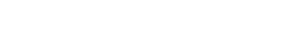 I've invited you to fill in a form:EIS Närvaro 2016Detta är anmälningsformuläret där ni från Emmaboda Idrottssällskap anmäler att ni kommer att jobba med att plocka pant på Emmabodafestivalen med Pantamera, för pengar till föreningskassan. 
Era ifyllda personuppgifter genom detta dokument, har Hampus och incheckningen tillgång till så att ni släpps in på festivalområdet när ni ska jobba era pass.Create your own Google Form